A Mikrosebészet II. szabadon választható tanfolyam meghatározó adatai.KódszámSE-TK/2015.I./00024Naptári félév2015.I.félévJellegSzabadon választhatóFőcímMikrosebészet II.Mikrosebészet II.Mikrosebészet II.EgyetemSemmelweis Egyetem Továbbképzési IgazgatóságÁllapotA tanfolyam akkreditálásra került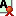 A tanfolyam akkreditálásra kerültA tanfolyam akkreditálásra kerültSzakképesítésekSzakképesítések, amelyekhez szakma szerinti pontszámként elszámolható:
1. érsebészet | 2. fül-orr-gégegyógyászat | 3. kézsebészet | 4. ortopédia-traumatológia | 5. plasztikai (égési) sebészet | 6. sebészet | 7. szemészet | 8. szívsebészet | 9. traumatológiaSzakképesítések, amelyekhez szakma szerinti pontszámként elszámolható:
1. érsebészet | 2. fül-orr-gégegyógyászat | 3. kézsebészet | 4. ortopédia-traumatológia | 5. plasztikai (égési) sebészet | 6. sebészet | 7. szemészet | 8. szívsebészet | 9. traumatológiaSzakképesítések, amelyekhez szakma szerinti pontszámként elszámolható:
1. érsebészet | 2. fül-orr-gégegyógyászat | 3. kézsebészet | 4. ortopédia-traumatológia | 5. plasztikai (égési) sebészet | 6. sebészet | 7. szemészet | 8. szívsebészet | 9. traumatológiaSzakképesítések, amelyekhez szakma szerinti pontszámként elszámolható:
1. érsebészet | 2. fül-orr-gégegyógyászat | 3. kézsebészet | 4. ortopédia-traumatológia | 5. plasztikai (égési) sebészet | 6. sebészet | 7. szemészet | 8. szívsebészet | 9. traumatológiaSzakképesítések, amelyekhez szakma szerinti pontszámként elszámolható:
1. érsebészet | 2. fül-orr-gégegyógyászat | 3. kézsebészet | 4. ortopédia-traumatológia | 5. plasztikai (égési) sebészet | 6. sebészet | 7. szemészet | 8. szívsebészet | 9. traumatológiaSzervezőSemmelweis Egyetem Kísérletes és Sebészeti Műtéttani Intézet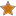 Semmelweis Egyetem Kísérletes és Sebészeti Műtéttani IntézetSemmelweis Egyetem Kísérletes és Sebészeti Műtéttani IntézetKapcsolattartó személyKlotz Dávid (06/20-663-2026; 06/1-459-1500/56569; klotz.david@med.semmelweis-univ.hu)PartnerKapcsolattartó személyKlotz Dávid (06/20-663-2026; 06/1-459-1500/56569; klotz.david@med.semmelweis-univ.hu)Akkr.pont16HelyszíneSemmelweis Egyetem, Kísérletes és Sebészeti Műtéttani IntézetKezdete2015.05.12 Vége2015.05.12 Napok1Tanfolyami órák10VizsgaigenDija20000 Ft. Jelentkezési hat.idő2015.04.20 MegjegyzésA vizsgáért felelős személy: Dr. Ferencz Andrea A vizsgáért felelős személy: Dr. Ferencz Andrea A vizsgáért felelős személy: Dr. Ferencz Andrea A vizsgáért felelős személy: Dr. Ferencz Andrea A vizsgáért felelős személy: Dr. Ferencz Andrea Honlap (további információ a tanfolyamról)Honlap (további információ a tanfolyamról)http://semmelweis.hu/mutettan/(Tanfolyamok) http://semmelweis.hu/mutettan/(Tanfolyamok) http://semmelweis.hu/mutettan/(Tanfolyamok) http://semmelweis.hu/mutettan/(Tanfolyamok) Résztvevők jelentkezhetnek-e a portálonRésztvevők jelentkezhetnek-e a portálonNem SzakképesítésekSzakképesítésekAz alábbiakban azoknak a szakképesítéseknek a felsorolása látható, amely(ek) birtokában a megszerzett pontszám Szakma szerinti tanfolyamon megszerzettnek minősül. Ha a résztvevő nem rendelkezik a felsorolt szakvizsgák bármelyikével, akkor számára szabadon választható tanfolyami pontként lehet elszámolni a megszerzett pontjait. Ha a szakképesítés lista üres, akkor minden olyan szakképesítésre jó a tanfolyam, amely a fenti véleményező szakmai kollégiumok hatáskörébe tartoznak. Az alábbiakban azoknak a szakképesítéseknek a felsorolása látható, amely(ek) birtokában a megszerzett pontszám Szakma szerinti tanfolyamon megszerzettnek minősül. Ha a résztvevő nem rendelkezik a felsorolt szakvizsgák bármelyikével, akkor számára szabadon választható tanfolyami pontként lehet elszámolni a megszerzett pontjait. Ha a szakképesítés lista üres, akkor minden olyan szakképesítésre jó a tanfolyam, amely a fenti véleményező szakmai kollégiumok hatáskörébe tartoznak. 1.érsebészet2.fül-orr-gégegyógyászat3.kézsebészet4.ortopédia-traumatológia5.plasztikai (égési) sebészet6.sebészet7.szemészet8.szívsebészet9.traumatológiaElőadások jegyzékeElőadások jegyzékeElőadások jegyzékeElőadások jegyzékeElőadások jegyzékeElőadások jegyzékeElőadások jegyzékeA felsorolásban a(z) szabadon választható tanfolyam meghírdetett előadásait találja időbeli sorrendben.A felsorolásban a(z) szabadon választható tanfolyam meghírdetett előadásait találja időbeli sorrendben.A felsorolásban a(z) szabadon választható tanfolyam meghírdetett előadásait találja időbeli sorrendben.A felsorolásban a(z) szabadon választható tanfolyam meghírdetett előadásait találja időbeli sorrendben.A felsorolásban a(z) szabadon választható tanfolyam meghírdetett előadásait találja időbeli sorrendben.A felsorolásban a(z) szabadon választható tanfolyam meghírdetett előadásait találja időbeli sorrendben.A felsorolásban a(z) szabadon választható tanfolyam meghírdetett előadásait találja időbeli sorrendben.Előadás napjaIdőpontHosszElőadás címeElőadóElőadó(k) minősítése1.2015.05.12. kedd09:0045A mikrosebészeti eszközpark és nagyítás technikai alkalmazásaSzabó ZoltánPhD2.2015.05.12. kedd10:0090Mikroér öltések in vitro modellekenDr. Bráth EndrePhD3.2015.05.12. kedd11:3045Neurovascularis feltárás ex vivo szöveti modellekenDr. Ferencz AndreaPhD, med. habil.4.2015.05.12. kedd12:30135Mikroér varratok ex vivo szöveti modellenSzabó ZoltánPhD5.2015.05.12. kedd15:00135Mikrosebészeti idegvarratok ex vivo szöveti modellenDr. Bráth EndrePhD6.2015.05.12. kedd17:3045Tesztírás. A tanfolyam zárásaDr. Ferencz AndreaPhD, med. habil.